OGGETTO: Piano nazionale di ripresa e resilienza, Missione 4 – Istruzione e ricerca – Componente 1 – Potenziamento dell’offerta dei servizi di istruzione dagli asili nido alle università – Investimento 3.1 “Nuove competenze e nuovi linguaggi - Azioni di potenziamento delle competenze STEM e multilinguistiche (D.M. 65/2023)”, finanziato dall’Unione europea – Next Generation EU.Codice avviso/decreto: M4C1I3.1-2023-1143Codice Progetto: M4C1I3.1-2023-1143-P-33640Titolo Progetto: Percorsi STEM e corsi per certificazioni linguisticheCUP: E94D23003150006.PROCEDURA DI SELEZIONE PER IL CONFERIMENTO DI N. 5 INCARICHI INDIVIDUALI, AVENTI AD OGGETTO:N. 4 tutor esperti per la costituzione del gruppo di lavoro per l’orientamento e il tutoraggio per le STEMN. 1 tutor esperto con il compito di coordinare il gruppo di lavoro per l’orientamento e il tutoraggio per le STEM di cui al profilo del punto A  DOMANDA DI PARTECIPAZIONEIl/la sottoscritto/a ______________________________________________ nato/a a ________________________ il____________________ residente a___________________________ Provincia di ___________________ Via/Piazza _______________________________________________n. _________ Codice Fiscale ________________________________________________________, in qualità di ______________________________________________ [indicare se il partecipante rientra tra il personale interno alla Istituzione scolastica, se appartiene ad altra Istituzione scolastica, ovvero se è dipendente di altra P.A., o se è esperto esterno]consapevole che la falsità in atti e le dichiarazioni mendaci sono punite ai sensi del codice penale e delle leggi speciali in materia e che, laddove dovesse emergere la non veridicità di quanto qui dichiarato, si avrà la decadenza dai benefici eventualmente ottenuti ai sensi dell’art. 75 del d.P.R. n. 445 del 28 dicembre 2000 e l’applicazione di ogni altra sanzione prevista dalla legge, nella predetta qualità, ai sensi e per gli effetti di cui agli artt. 46 e 47 del d.P.R. n. 445 del 28 dicembre 2000,CHIEDEdi essere ammesso/a a partecipare alla procedura in oggetto per il profilo:A) tutor esperto per la costituzione del gruppo di lavoro per l’orientamento e il tutoraggio per le STEM B) tutor esperto con il compito di coordinare il gruppo di lavoro per l’orientamento e il tutoraggio per le STEM di cui al profilo A  A tal fine, dichiara, sotto la propria responsabilità:che i recapiti presso i quali si intendono ricevere le comunicazioni sono i seguenti:residenza: _____________________________________________________________indirizzo posta elettronica ordinaria: ________________________________________indirizzo posta elettronica certificata (PEC): __________________________________numero di telefono: _____________________________________________________,autorizzando espressamente l’Istituzione scolastica all’utilizzo dei suddetti mezzi per effettuare le comunicazioni;di essere informato/a che l’Istituzione scolastica non sarà responsabile per il caso di dispersione di comunicazioni dipendente da mancata o inesatta indicazione dei recapiti di cui al comma 1, oppure da mancata o tardiva comunicazione del cambiamento degli stessi;di aver preso visione del Decreto e dell’Avviso e di accettare tutte le condizioni ivi contenute;di aver preso visione dell’informativa di cui all’art. 10 dell’Avviso;di prestare il proprio consenso, ai fini dell’espletamento della procedura in oggetto e del successivo conferimento dell’incarico, al trattamento dei propri dati personali ai sensi dell’art. 13 del Regolamento (UE) 2016/679 e del d.lgs. 30 giugno 2003, n. 196.Ai fini della partecipazione alla procedura in oggetto, il sottoscritto/a __________________________________DICHIARA ALTRESÌdi possedere i requisiti di ammissione alla selezione in oggetto di cui all’art. 2 dell’Avviso prot. n. 817 del 30.01.2024 e, nello specifico, di: avere la cittadinanza italiana o di uno degli Stati membri dell’Unione europea; avere il godimento dei diritti civili e politici; non essere stato escluso/a dall’elettorato politico attivo;possedere l’idoneità fisica allo svolgimento delle funzioni cui la presente procedura di selezione si riferisce;non aver riportato condanne penali e di non essere destinatario/a di provvedimenti che riguardano l’applicazione di misure di prevenzione, di decisioni civili e di provvedimenti amministrativi iscritti nel casellario giudiziale; non essere sottoposto/a a procedimenti penali [o se sì a quali]; non essere stato/a destituito/a o dispensato/a dall’impiego presso una Pubblica Amministrazione;non essere stato/a dichiarato/a decaduto/a o licenziato/a da un impiego statale;non trovarsi in situazione di incompatibilità, ai sensi di quanto previsto dal d.lgs. n. 39/2013 e dall’art. 53, del d.lgs. n. 165/2001; ovvero, nel caso in cui sussistano situazioni di incompatibilità, che le stesse sono le seguenti:_________________________________________________________________________________________________________________________________________________________________________________________________________________________________;non trovarsi in situazioni di conflitto di interessi, anche potenziale, ai sensi dell’art. 53, comma 14, del d.lgs. n. 165/2001, che possano interferire con l’esercizio dell’incarico;possedere il seguente titolo accademico o di studio (laurea vecchio ordinamento, laurea specialistica oppure laurea magistrale che consenta l’insegnamento nella scuola secondaria di II grado) [inserire il titolo richiesto ai fini della partecipazione alla procedura in oggetto]: ____________________________________________________________Possedere i seguenti requisiti e titoli specificiTitolo accademico valido per l’insegnamento di discipline STEM nei licei scientifici: Matematica, Fisica, Scienze Naturali e Informatica;Competenze, comprovate da titoli ed esperienze, sul tutoraggio inerente a percorsi sulle discipline STEM e/o sull'orientamento: _______________________________________di poter essere valutato/a sulla base del curriculum vitae e dei titoli accademici e di studio presentati, come segue (N.B. compilare l’ultima colonna a destra in base alle evidenze del curriculum allegato):Si allega alla presente curriculum vitae sottoscritto contenente una autodichiarazione di veridicità dei dati e delle informazioni contenute, ai sensi degli artt. 46 e 47 del D.P.R. 445/2000, [eventuale, ove il presente documento non sia sottoscritto digitalmente] nonché fotocopia del documento di identità in corso di validità.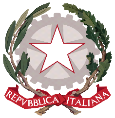 POLO SCOLASTICO 2 “G. TORELLI”Liceo Scientifico Statale (corso ordinario e opzione Scienze Applicate)Sede centrale - Viale Kennedy, 30 - 61032 FANO (PU)Sede succursale Fano – Piazzale Marcolini,15 – 61032 FANO (PU)Sede staccata Pergola - Via Gramsci, 89 – 61045 PERGOLA (PU) Segreteria Fano Tel: 0721 800809 - Segreteria Pergola Tel: 0721 735528Codice fiscale: 81003870417 - Codice iPA: istsc_psps01000gCodice univoco per la F.E.: UFFGN2 – Sito Web: www.liceotorelli.edu.itPEO: psps01000g@istruzione.it   - PEC:  psps01000g@pec.istruzione.itCRITERI DI SELEZIONECRITERI DI VALUTAZIONEMODALITÀ DI VALUTAZIONEPUNTEGGIOMASSIMOAUTOVALUTA-ZIONE Titoli di studio(Da valutare alla luce del curriculum vitae)Votazione riportata al termine del corso di laurea vecchio ordinamento/ magistrale/specialisticaDa 88/110 a 98/110, 16 punti.Da 99/110 a 109/110, 18 punti.110/110 e 110/110 e lode, 20 puntiDa 80/100 a 89/100, 16 punti.Da 90/100 a 99/100, 18 punti.100/100 e 100/100 e lode, 20 puntiMax 20 puntiTitoli di studio(Da valutare alla luce del curriculum vitae)Ulteriore laurea vecchio ordinamento/magistrale/specialistica rispetto alla prima15 punti per l’ulteriore titolo di laurea posseduto Max 15 puntiTitoli di studio(Da valutare alla luce del curriculum vitae)Dottorato di ricerca o specializzazione almeno biennale10 puntiMax 10 puntiTitoli di studio(Da valutare alla luce del curriculum vitae)Master (almeno 1200 ore annuali per il I livello e 1500 ore annuali per il II livello) con esame finale3 punti in caso di Master di I livello;5 punti in caso di Master di II livello; Max 5 puntiTitoli di studio(Da valutare alla luce del curriculum vitae)Attestato di partecipazione del Ministero dell’Istruzione e del Merito per il completamento del percorso formativo della durata di 20 ore “Orientamenti” organizzato da Polo Indire.20 puntiMax 20 puntiEsperienza professionale(Da valutare alla luce del curriculum vitae)Esperienza professionale maturata in settori attinenti all’ambito professionale del presente Avviso: tutoraggio nella scuola secondaria di II grado per le discipline STEM (matematica, fisica, scienze naturali e informatica) e/o per l’orientamento 5 punti per ciascuna esperienza professionale di durata almeno pari a 5 ore Per il solo profilo B (coordinatore):15 punti per ciascun incarico assunto in qualità di progettista e/o membro di gruppi di progettazione/lavoro su progetti finanziati dall’UE (PON, PNRR, ecc.). Max 100 puntiLuogo e dataFirma del Partecipante_______________, __________________________________________